Об инициировании награжденияюбилейным почетным знаком Красноярского края «200 лет образования Енисейской губернии»Рассмотрев предложение постоянной комиссии по местному самоуправлению 
и социальной политике Совета депутатов ЗАТО г. Зеленогорск о награждении юбилейным почетным знаком Красноярского края «200 лет образования Енисейской губернии», на основании Закона Красноярского края от 09.12.2010 № 11-5435 «О системе наград Красноярского края», Совет депутатов ЗАТО г. ЗеленогорскРЕШИЛ:1. Инициировать награждение юбилейным почетным знаком Красноярского края «200 лет образования Енисейской губернии» следующих граждан:	— Антоненко Валентины Ивановны, тренера Муниципального бюджетного учреждения «Спортивная школа олимпийского резерва «Старт»;	— Бимбеева Алексея Эльдяевича, инженера по снабжению Унитарного муниципального автотранспортного предприятия г. Зеленогорска;	— Боданина Виктора Викторовича, электромонтера по ремонту и обслуживанию электрооборудования Муниципального унитарного предприятия «Городское жилищно-коммунальное управление» г. Зеленогорска;	— Грушевицкой Татьяны Иосифовны, заместителя директора по производству Муниципального бюджетного учреждения «Комбинат благоустройства»;	— Дроздовой Риммы Сергеевны, врача-педиатра педиатрического отделения (для работы в детских учреждениях) детской городской поликлиники филиала федерального государственного бюджетного учреждения «Федеральный Сибирский научно – клинический центр Федерального медико-биологического агентства» - «Клиническая больница № 42»;	— Кирьянова Игоря Ивановича, главного инженера филиала АО «Енисейская ТГК (ТГК-13)» - «Красноярская ГРЭС-2»;	— Ксиво Владимира Григорьевича, дирижера Муниципального бюджетного учреждения культуры «Зеленогорский городской дворец культуры»;	— Плясовой Светланы Юрьевны, инженера отдела рекламы Муниципального унитарного предприятия «Телерадиокомпания «Зеленогорск»;	— Стойчикова Ивана Ивановича, монтажника наружных трубопроводов участка водопроводных сетей цеха «Водоканал» Муниципального унитарного предприятия тепловых сетей г. Зеленогорска;— Тухбатуллина Радика Рифгатовича, пенсионера;— Устинова Александра Михайловича, заместителя директора Муниципального казенного учреждения «Служба по делам гражданской обороны и чрезвычайным ситуациям»;— Фирсова Александра Евгеньевича, главного специалиста информационно-аналитической группы Федерального Государственного казенного учреждения «Специальное управление ФПС № 19 МЧС России».2. Направить настоящее решение и документы для награждения в краевую комиссию по наградам.3. Контроль за выполнением настоящего решения возложить на постоянную комиссию по местному самоуправлению и социальной политике.Председатель Совета депутатовЗАТО г. Зеленогорск                                      			                  В.В. Терентьев24.08.2022                                           г. Зеленогорск                                            № 41-196р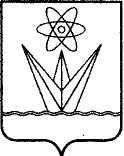 